Cross-sectional assessment of impact of nutrition intervention on maternal health outcomes among postpartum women in Mymensingh, Rangpur, Lalmonirhat, and Kurirgram districts in BangladeshDATA ANALYSIS PLANLast revised: April 21, 2017Study SummaryCross-sectional assessment of impact of nutrition intervention on maternal health outcomes among postpartum women in Mymensingh, Rangpur, Lalmonirhat, and Kurirgram districts in Bangladesh. DesignCross-sectional quantitative comparison nested within existing cluster-randomized nutrition survey.PopulationApproximately 1000 post-partum women between 42 and 60 days post-deliveryStudy DurationApproximately 9 months in total, 7 months for instrument testing and data collection, 2 months for analysis and results synthesisStudy SitesTwenty sub districts/upazilas in Rangpur, Lalmonirhat, Kurirgram, and Mymensingh districts, randomly selected by the larger evaluation.Analysis background We start by noting the sample for this study has been purposively selected from the intervention and control groups in each of the four districts. Specifically, the 20 upazilas in this study have been purposively selected from both intervention and control upazilas, and the SKs were purposively selected based on personnel who have received additional training in record-keeping and advanced patient monitoring, including skills such as hemoglobin measurement. This study is embedded within a larger intervention study. That larger intervention study is a CRT with women nested within SKs, SKs nested within Upazilas, and Upazilas nested within districts. Randomization into the treatment and control conditions was at the Upazila level. For this study, a total of 40 SKs (2 of approximately 50 per Upazila) were purposively selected from both the intervention and control Upazilas across the 4 districts. Of the SKs selected for this study, 20 were selected from 10 Upazilas in the intervention group and 20 from 10 Upazilas in the control group. Thus, we have women within SKs, SKs within Upazilas, Upazilas within districts, and districts within regional areas. Primary Objective, Outcome Variables and AnalysisPrimary Objective: To compare rates of reported peripartum and postpartum maternal morbidities between women residing in areas exposed to the intervention focusing on dietary content and micronutrient consumption and those residing in control areas.We propose comparing the women in the treatment and control groups grouped by stage using the following endpoints and outcome variables:Stage 1: Antepartum morbidities:Percentage of women who had any complication during her pregnancy before going into labor (Q400)Percentage of women who had (Q401a through Q401l):AnemiaSevere vomitingSevere edema High blood pressureVaginal bleedingPre eclampsiaDiabetes High fever Preterm laborLow weight gainLeakage of fluid/preterm rupture of membranesBack painPercentage of women who went to the hospital due to complications (Q402)Percentage of women who received a blood transfusion at the hospital due to these complications (Q403b)Stage 2: Peripartum morbidities:Percentage of women who had any complications during labor and delivery (Q406)Percentage of women who had (Q407a through Q407j):Pre-eclampsiaEclampsia/convulsionsHeavy bleeding during laborHeavy bleeding after deliveryRetained placentaProlonged laborObstructed laborFever/infectionsBreech/non-cephalic presentationFever/infection in laborPercentage of women who went to the hospital due to these complications (Q408)Percentage of women who received a blood transfusion at the hospital due to these complications (Q409b)Stage 3: Post-partum morbidities:Percentage of women who had any complications after the delivery (Q410)Percentage of women who had (Q411):Eclampsia/convulsionsHeavy bleeding after deliveryFeverSevere lower abdominal painInfectionSevere weaknessPercentage of women who went to the hospital due to these complications (Q412)Percentage of women who received a blood transfusion at the hospital due to these complications (Q413b)Descriptive analysisWe will present the results of these comparisons using a separate table for each stage (see the Appendix for a table shell example). We will assess the difference in the percentages of the treatment and control groups after taking into account the clustering of women within Upazilas. For this we plan to use the SAS SURVEYFREQ procedure with the CLUSTER statement. For each comparison, we will report a Chi-square statistic. For each stage, we will consider whether there is a difference in the percentages of women who had any complications to be the main comparison. The main primary endpoints are thus 1, 5 and 9 above; we will be using a 0.05 level of significance for these comparisons. For each stage, if there is a statistically significant difference in the main comparison, we will then assess the specific complications and whether the women went to the hospital and received a blood transfusion due to those complications. For these we will use a 0.01 level of significance to account for the multiple hypotheses testing. We will not report Chi-square statistics for sparse cross-tabulations (i.e., less than 5 expected counts in any cell). Regression analysisTo further study the association between any complication and the intervention, we will fit a series of hierarchical generalized linear regression models (HGLMs), weighted for clustering at the upazila level. Specifically, for each stage, we will fit a HGLM on any complication (coded 1=Yes, 0=No), controlling for selected variables reflecting the respondent’s household socio-economic (SES; Q100 - Q133b), obstetric history / medical history (OMH; Q301 – Q305), and other variables from the abstraction form (e.g., age). The model will account for the clustering of women within Upazilas and for the assignment into either the treatment or control group at the Upazila level. We will control for the districts using fixed effects. For the household SES control variables, we propose conducting an exploratory factor analysis (EFA) to combine into a smaller, more manageable set of variables to be included in the model. For this EFA, we would take into consideration that some of those variables are continuous, some are ordinal, and some are unordered categorical. For the unordered categorical, we would create indicators for each response category. We will account for missing data and for non-viable response options (e.g., a response category of “Other” in a categorical variable) by fitting the EFA on the variance-covariance matrix. For the OMH control variables, we plan to initially use those derived from items Q301-Q305 in the questionnaire. Specifically:Number of prior miscarriages (301)Number of prior preterm deliveries (Q302)Number of prior term deliveries (Q303)Number of living childrenIndicators for each of the following:DiabetesHigh blood pressure Malnutrition when not pregnantUnder-weightAsthma Tuberculosis Anemia, pallor Heart condition/rheumatic heart diseaseKidney diseaseFinal decisions regarding the number of factors and/or variables to be included in the model can be revised slightly based on substantive knowledge and data characteristics, including amount of missing data, sparseness, variability, and multiple correlation amongst the selected variables. For the stage 2 model (Morbidities at delivery and postpartum) we will also include an indicator for any complications during stage 1 (peri-partum morbidities), and for the stage 3 model (morbidities post partum) we will include indicators for any complications during stages 1 and 2.  We suggest reporting the results of these models in separate tables, including in each case selected model summary and diagnostic statistics. Secondary Objective, Outcome Variables and AnalysisThe secondary objectives of the study are:To assess the current accuracy and level of detail of maternal and child health data collected within surveillance forms by BRAC community health workers.To determine feasibility of measuring nutrition indicators within maternal health programs.To explore the value added of various innovative programs (husband’s forum, community events, etc.)The endpoints proposed for this are:Rate at which peripartum complications and other key indicators, such as birth weight and breastfeeding status, are recorded and specified in existing Shasthya Kormi (SK) records (red book, register) as compared to those elicited in participant interview.Rate of correctly completed daily food intake and supplement use captured in SK forms and correlation to that reported in participant interview (intervention areas). Rates of reported awareness, attendance, and behaviors attributed to community-based maternal/child nutrition programs (intervention areas) (Q213, Q214, Q800, Q801, Q802)More specifically, we will compare the response rates for the pairs of variables as listed in the table below. We will for each pair compute a Cohen’s Kappa statistic. Appendix 1: Example table for reporting descriptive statistics per stage. Example is for stage 1. 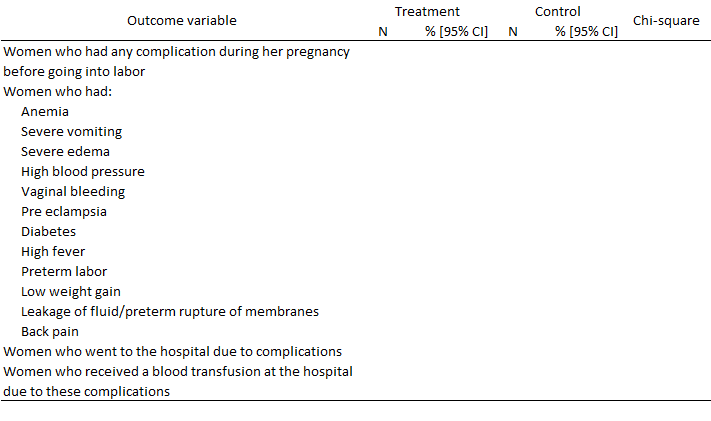 VariableNumber inquestionnaireNumber inabstractPrior pregnancies300101Delivery date309300Complications during pregnancyAny complications400120.1Severe nausea/vomiting401b120.2High blood pressure401d120.3Severe edema401c120.4Low weight gain401j120.5Gestational diabetes401g120.6Fever/infections401h120.7Vaginal bleeding401e120.8Preterm labor401i120.9Leakage of fluid/preterm rupture of membranes401k120.10Anemia401a120.11Complications during deliveryAny complications406306Pre-eclampsia407a307.1Eclampsia/convulsions407b307.2Heavy bleeding during labor407c307.3Heavy bleeding after delivery407d307.4Prolonged labor/insufficient cervical dilation407f307.5Prolonged labor, pushing more than 2 hours407f307.6Obstructed labor407g307.7Breech/non-cephalic407i307.8Fever/infection in labor407h, 407j307.9Retained placenta407e307.11Post-partum complicationsAny complications410319Eclampsia411a320.2Heavy bleeding411b320.3Fever411c320.4How long after birth put baby to breastfed500312Type of delivery 310303